Quest-Spiel Bitte markiert die Aufgaben, die ihr schon gelöst habt. Für jede Station bekommt ihr einen Buchstaben. Am Ende des Spiels musst ihr ein Hauptwort zusammenbilden.Viel Spaß und Erfolg!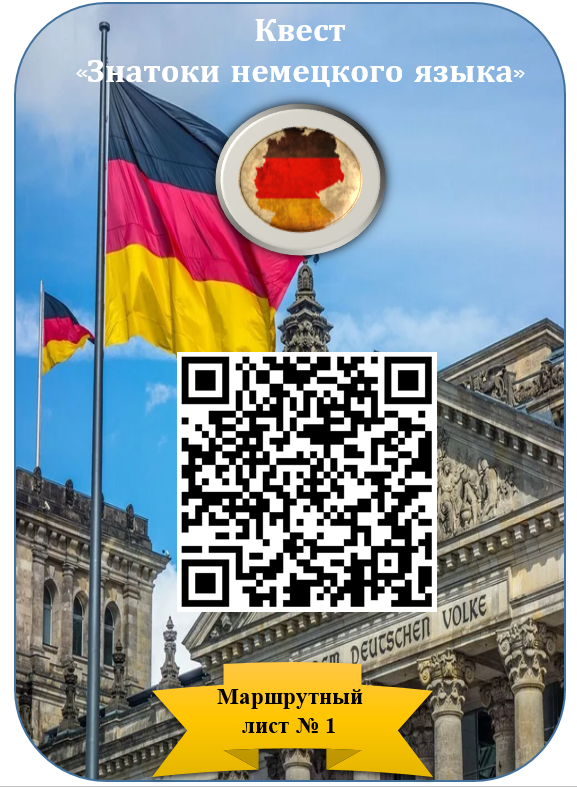 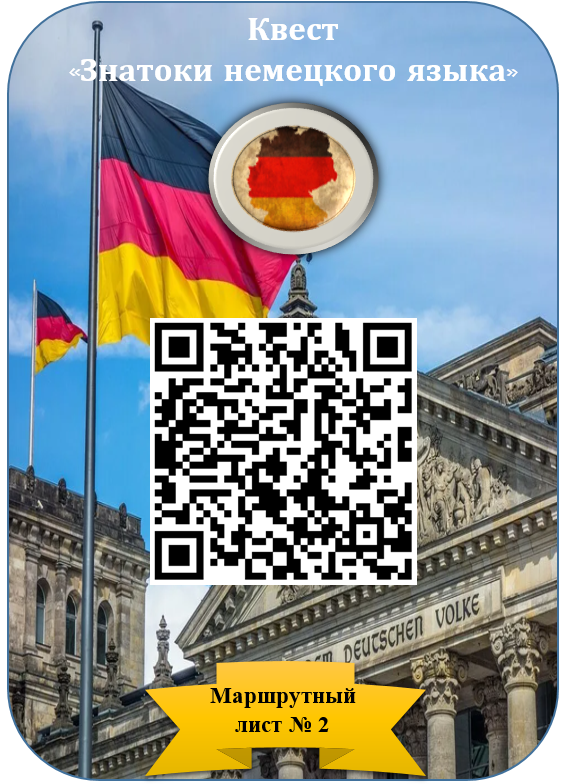 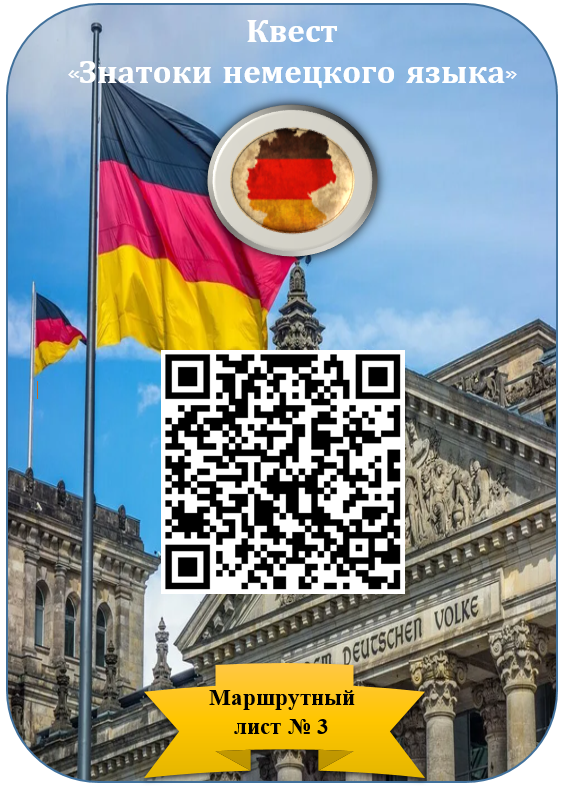 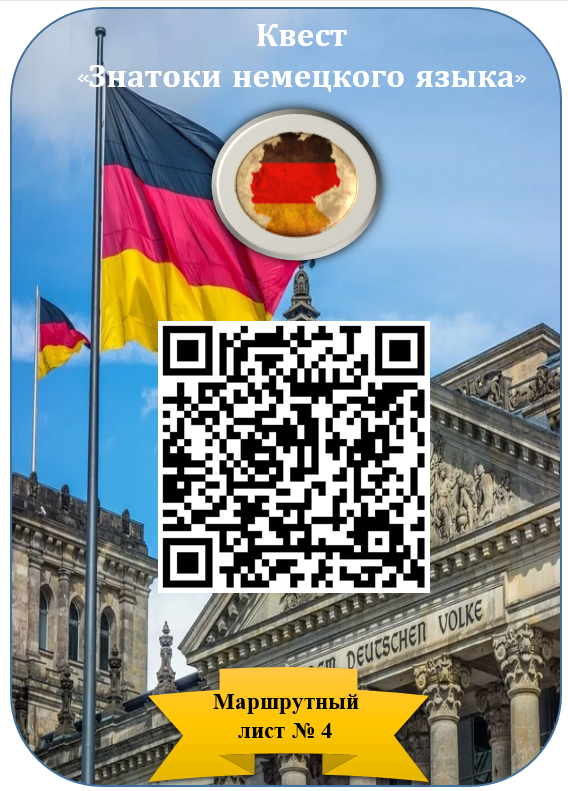 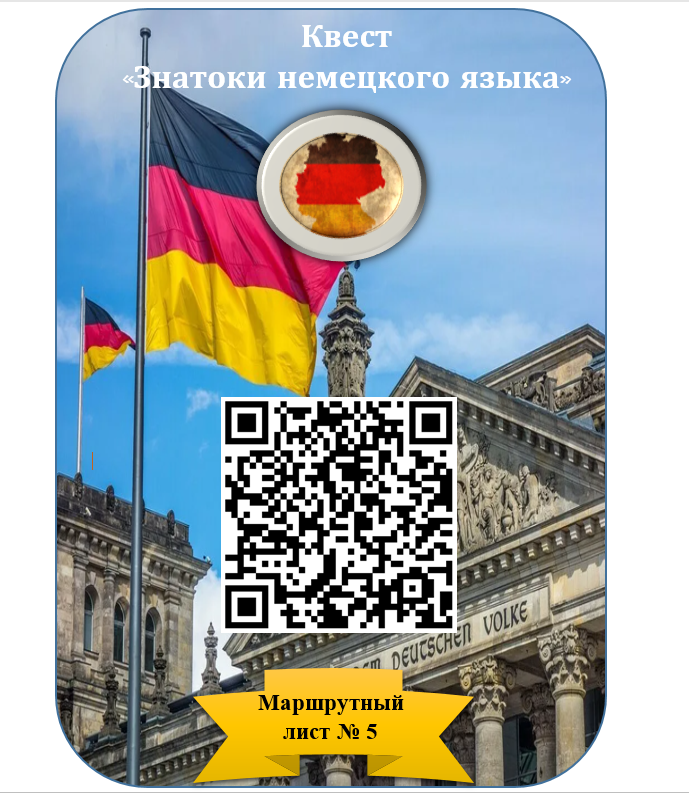 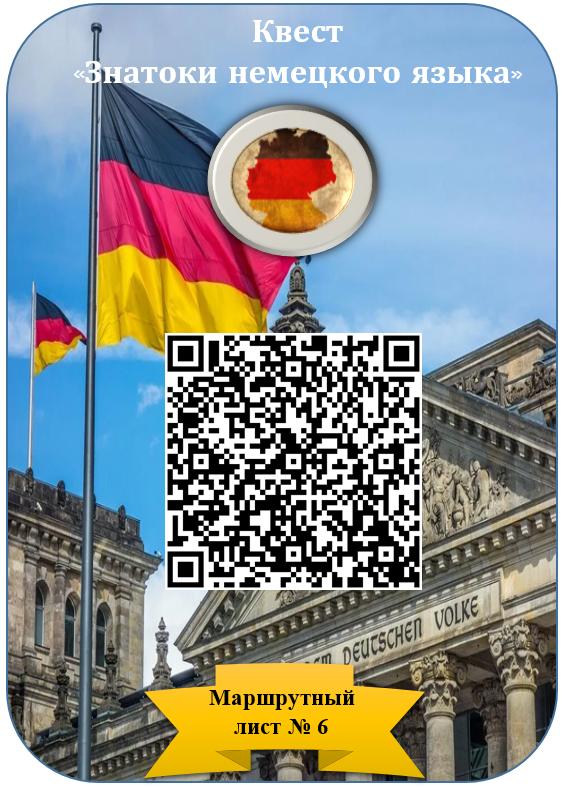 Zielgruppe:Kinder der 7-9 KlassenStationenGelöstStation 1 Station 2 Station 3 Station 4Station 5 Station 6 